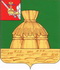 АДМИНИСТРАЦИЯ НИКОЛЬСКОГО МУНИЦИПАЛЬНОГО РАЙОНАПОСТАНОВЛЕНИЕ 09.08.2019 года	                                                                                                        №789г. НикольскОб итогах конкурсного отборасубсидий на приобретение специализированногоавтотранспорта для развития мобильной торговли в малонаселенных и (или)труднодоступных населенных пунктах
   	В соответствии с постановлением администрации Никольского муниципального района от 22.07.2019 года № 689 «Об утверждении правил предоставления и расходования субсидий на приобретение специализированного автотранспорта для развития мобильной  торговли в малонаселенных и (или) труднодоступных населенных пунктах администрация Никольского муниципального района,ПОСТАНОВЛЯЕТ: Признать победителями конкурсного отбора  единственного участника Никольское районное потребительское общество на основании комплексной  итоговой оценки участников конкурсного отбора на получении субсидий на приобретение специализированного автотранспорта (автолаки) для развития мобильной торговли в малонаселенных  и (или) труднодоступных населенных пунктах Никольского муниципального района. Итоговый балл оценки Никольского районного потребительского общества составляет 29 баллов согласно приложению 1.   Отделу экономического анализа и стратегического планирования управления народно-хозяйственного комплекса заключить с Никольским районным потребительским обществом соглашение о предоставлении из районного бюджета субсидии на возмещение части затрат на приобретение специализированного автотранспорта для развития мобильной торговли в малонаселенных и (или) труднодоступных населенных пунктах Никольского района.Контроль за исполнением постановления возложить на заведующего отделом экономического анализа и стратегического планирования управления народно-хозяйственного комплекса администрации Никольского муниципального района В.С. Корепину. Настоящее постановление вступает в силу с момента его подписания и подлежит опубликованию  на официальном сайте администрации Никольского муниципального района.Руководитель администрацииНикольского муниципального района                                                                 А.Н. Баданина